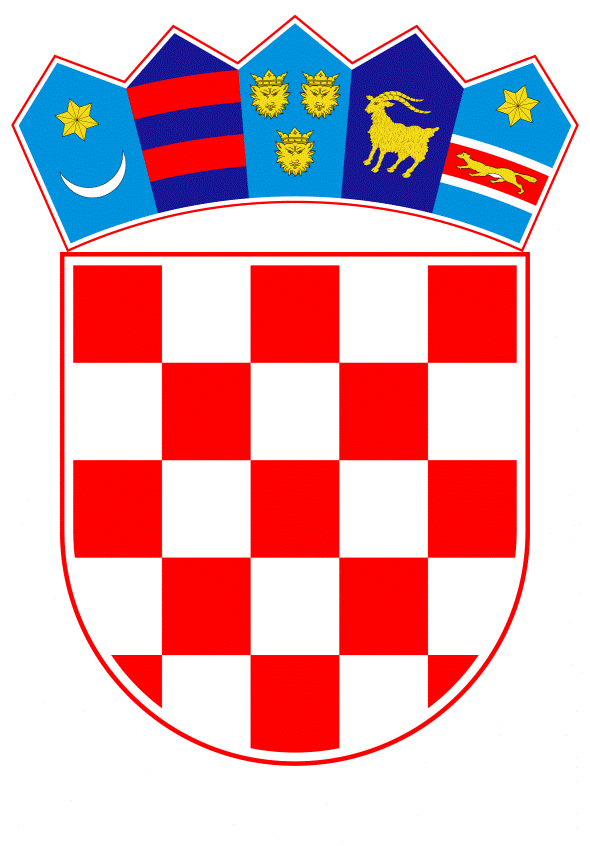 VLADA REPUBLIKE HRVATSKEZagreb, 4. ožujka 2021.______________________________________________________________________________________________________________________________________________________________________________________________________________________________Banski dvori | Trg Sv. Marka 2  | 10000 Zagreb | tel. 01 4569 222 | vlada.gov.hrPRIJEDLOGNa temelju članka 31. stavka 3. Zakona o Vladi Republike Hrvatske (Narodne novine br. 150/11, 119/14, 93/16, 116/18), Vlada Republike Hrvatske je na sjednici održanoj __________________godine donijelaZAKLJUČAKOvlašćuje se Ministarstvo regionalnoga razvoja i fondova Europske unije da obavijesti Europsku komisiju o raspodjeli sredstava namijenjenih cilju „Europska teritorijalna suradnja” za programsko razdoblje 2021. – 2027., kako je prikazano u Dodatku 1, koji je sastavni dio ovog Zaključka, da prema potrebi pregovara s Komisijom te da o ishodu dogovora obavijesti Vladu Republike Hrvatske.Utvrđuje se da Republika Hrvatska neće koristiti pravilo o fleksibilnosti prema kojem bi se dio sredstava namijenjenih komponenti prekogranične suradnje mogao prebaciti u komponentu transnacionalne suradnje ili obratno. Ministarstvo regionalnoga razvoja i fondova Europske unije kod raspodjele sredstava za pojedine programe prekogranične suradnje uzet će u obzir indeks razvijenosti jedinica lokalne i područne (regionalne) samouprave na programskom području kako je prikazano u Dodatku 2., koji je sastavni dio ovog Zaključka, apsorpcijsku sposobnost hrvatskih projektnih partnera na programskom području, broj Vodećih partnera, vanjsko-političke odnose te prethodna iskustva suradnje s državama sudionicama pojedinog programa. Ministarstvo regionalnoga razvoja i fondova Europske unije kod raspodjele sredstava za pojedine transnacionalne programe uzet će u obzir činjenicu da u istima programsko područje obuhvaća cjelokupni teritorij Republike Hrvatske kako je prikazano u Dodatku 2.KLASA:URBROJ:Zagreb, __________________PREDSJEDNIK VLADE REPUBLIKE HRVATSKEmr.sc. Andrej PlenkovićDODATAK 1. Tablica raspodjele sredstava po programimaDODATAK 2. Programsko područje prekograničnih i transnacionalnih programaOBRAZLOŽENJEEuropska komisija je 2. svibnja 2018. donijela prijedlog višegodišnjeg financijskog okvira za programsko razdoblje od 2021. do 2027. Potom su slijedili zakonski prijedlozi Europske komisije kojima se uređuje kohezijska politika za programsko razdoblje 2021. - 2027., a koji su objavljeni 29. i 30. svibnja 2018. U navedenim prijedlozima je istaknuta „Europska teritorijalna suradnja” kao drugi cilj kohezijske politike koji se u državama članicama Europske unije financira iz Europskog fonda za regionalni razvoj.Nakon što je 02. prosinca 2020. godine postignut politički dogovor oko Uredbe Europskog Parlamenta i Vijeća o posebnim odredbama za cilj „Europska teritorijalna suradnja” (Interreg) uz potporu iz Europskog fonda za regionalni razvoj i instrumenata za financiranje vanjskog djelovanja, Europska komisija je u pismu od 12. veljače 2021. godine (ARES(2021)1225933) svim državama članicama u sklopu savjetodavne procedure dostavila prijedlog alokacije za cilj „Europska teritorijalna suradnja” izražen u tekućim cijenama za 2021. godinu. Ukupna alokacija za Republiku Hrvatsku iznosi 186,87 milijuna eura, od čega je 171,46 milijuna eura predviđeno za prekograničnu suradnju dok je 15,41 milijuna eura predviđeno za transnacionalnu suradnju. U svrhu konačne izrade Provedbenih akata za cilj „Europska teritorijalna suradnja”, svaka država članica Europske unije obvezna je dostaviti Europskoj komisiji svoj prijedlog raspodjele sredstava za komponente prekogranične i transnacionalne suradnje.S obzirom da programi prekogranične suradnje podrazumijevaju veću prostornu koncentraciju od programa transnacionalne suradnje, pravilo o fleksibilnosti predviđeno nacrtom Uredbe Europskog Parlamenta i Vijeća o posebnim odredbama za cilj „Europska teritorijalna suradnja” (Interreg) uz potporu iz Europskog fonda za regionalni razvoj i instrumenata za financiranje vanjskog djelovanja prema kojem bi se dio sredstava namijenjenih komponenti prekogranične suradnje mogao prebaciti u komponentu transnacionalne suradnje ili obratno, nije poželjno koristiti kako bi alocirana sredstva imala veći učinak na razvoj jedinica lokalne i područne (regionalne) samouprave.Ministarstvo regionalnoga razvoja i fondova Europske unije kod raspodjele sredstava za pojedine programe prekogranične suradnje vodit će se sljedećim načelima:indeksom razvijenosti pojedine županije u programu (na temelju Vrijednosti indeksa razvijenosti i pokazatelja za izračun indeksa razvijenosti 2018.)trenutnom apsorpcijskom sposobnošću projektnih partnera iz Republike Hrvatske na programskom području mjerenu brojem prijavljenih projekata na dosadašnjim pozivima na dostavu projektnih prijedlogabrojem Vodećih partnera iz Republike Hrvatske na programskom području u ukupnom broju prijavljenih projekata po pojedinom programu suradnjevanjsko-političkim odnosima sa državama u regiji, a posebno suradnjom sa susjednim državama na vanjskoj granici Europske unijeprethodnim iskustvima suradnje sa susjednim državamaMinistarstvo regionalnoga razvoja i fondova Europske unije kod raspodjele sredstava za pojedine transnacionalne programe, svakom će od programa dodijeliti jednak iznos sredstava, s obzirom da Republika Hrvatska cjelokupnim teritorijem sudjeluje u transnacionalnim programima.. Predlagatelj:Ministarstvo regionalnoga razvoja i fondova Europske unijePredmet:Raspodjela sredstava namijenjenih cilju „Europska teritorijalna suradnja” za programsko razdoblje 2021. – 2027.PROGRAM EUROPSKE TERITORIJALNE SURADNJEIZNOS SREDSTAVA U EUR (TEKUĆE CIJENE IZ 2021. GODINE)Program prekogranične suradnje Interreg VI-A Mađarska – Hrvatska45.034.029,70Program prekogranične suradnje Interreg VI-A Slovenija – Hrvatska18.735.475,82Program prekogranične suradnje Interreg VI-A Italija – Hrvatska31.610.730,18Interreg VI-A IPA Program prekogranične suradnje Hrvatska – Bosna i Hercegovina – Crna Gora57.407.658,09Interreg VI-A IPA Program prekogranične suradnje Hrvatska – Srbija18.673.977,22(a) UKUPNO EFRR (prekogranična suradnja)171.461.871,00Program transnacionalne suradnje Interreg VI-B Središnja Europa3.852.517,00Program transnacionalne suradnje Interreg VI-B Dunav3.852.517,00Program transnacionalne suradnje Interreg VI-B Euro-Mediteran3.852.517,00Interreg VI-B Jadransko-jonski program transnacionalne suradnje 3.852.517,00(b) UKUPNO EFRR (transnacionalna suradnja)15.410.068,00(a+b) Ukupno europska teritorijalna suradnja186.871.939,00PROGRAM EUROPSKE TERITORIJALNE SURADNJENACIONALNA KLASIFIKACIJA STATISTIČKIH REGIJA 2021.Program prekogranične suradnje Interreg VI-A Mađarska – HrvatskaHR021 Bjelovarsko-bilogorska županijaHR022 Virovitičko-podravska županijaHR023 Požeško-slavonska županijaHR025 Osječko-baranjska županijaHR026 Vukovarsko-srijemska županijaHR061 Međimurska županijaHR062 Varaždinska županijaHR063 Koprivničko-križevačka županijaProgram prekogranične suradnje Interreg VI-A Slovenija – HrvatskaHR027 Karlovačka županijaHR031 Primorsko-goranska županijaHR036 Istarska županijaHR050 Grad ZagrebHR061 Međimurska županijaHR062 Varaždinska županijaHR064 Krapinsko-zagorska županijaHR065 Zagrebačka županijaProgram prekogranične suradnje Interreg VI-A Italija – HrvatskaHR027 Karlovačka županijaHR031 Primorsko-goranska županijaHR032 Ličko-senjska županijaHR033 Zadarska županijaHR034 Šibensko-kninska županijaHR035 Splitsko-dalmatinska županijaHR036 Istarska županijaHR037 Dubrovačko-neretvanska županijaInterreg VI-A IPA Program prekogranične suradnje Hrvatska – Bosna i Hercegovina – Crna GoraHR021 Bjelovarsko-bilogorska županija HR023 Požeško-slavonska županijaHR024 Brodsko-posavska županijaHR026 Vukovarsko-srijemska županijaHR027 Karlovačka županijaHR028 Sisačko-moslavačka županijaHR032 Ličko-senjska županijaHR033 Zadarska županijaHR034 Šibensko-kninska županijaHR035 Splitsko-dalmatinska županijaHR037 Dubrovačko-neretvanska županijaHR065 Zagrebačka županijaInterreg VI-A IPA Program prekogranične suradnje Hrvatska – SrbijaHR023 Požeško-slavonska županijaHR024 Brodsko-posavska županija HR025 Osječko-baranjska županijaHR026 Vukovarsko-srijemska županijaProgram transnacionalne suradnje Interreg VI-B Središnja EuropaHR02 Panonska HrvatskaHR03 Jadranska HrvatskaHR05 Grad ZagrebHR06 Sjeverna HrvatskaProgram transnacionalne suradnje Interreg VI-B DunavHR02 Panonska HrvatskaHR03 Jadranska HrvatskaHR05 Grad ZagrebHR06 Sjeverna HrvatskaProgram transnacionalne suradnje Interreg VI-B Euro-MediteranHR02 Panonska HrvatskaHR03 Jadranska HrvatskaHR05 Grad ZagrebHR06 Sjeverna HrvatskaInterreg VI-B Jadransko-jonski program transnacionalne suradnje HR02 Panonska HrvatskaHR03 Jadranska HrvatskaHR05 Grad ZagrebHR06 Sjeverna Hrvatska